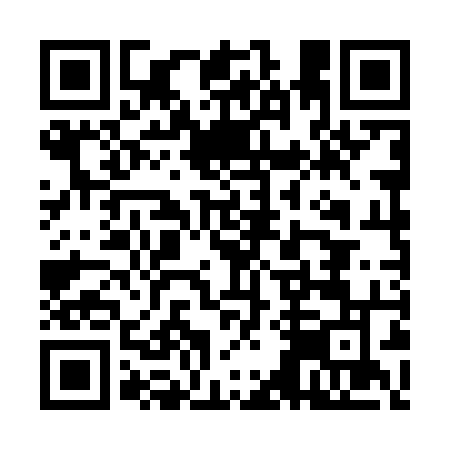 Ramadan times for Fogueira, PortugalMon 11 Mar 2024 - Wed 10 Apr 2024High Latitude Method: Angle Based RulePrayer Calculation Method: Muslim World LeagueAsar Calculation Method: HanafiPrayer times provided by https://www.salahtimes.comDateDayFajrSuhurSunriseDhuhrAsrIftarMaghribIsha11Mon5:215:216:5112:444:516:376:378:0212Tue5:195:196:5012:444:526:386:388:0313Wed5:175:176:4812:434:536:396:398:0514Thu5:165:166:4712:434:546:406:408:0615Fri5:145:146:4512:434:556:416:418:0716Sat5:125:126:4312:424:556:426:428:0817Sun5:115:116:4212:424:566:436:438:0918Mon5:095:096:4012:424:576:446:448:1019Tue5:075:076:3812:424:586:456:458:1120Wed5:055:056:3712:414:596:466:468:1321Thu5:045:046:3512:414:596:486:488:1422Fri5:025:026:3312:415:006:496:498:1523Sat5:005:006:3212:405:016:506:508:1624Sun4:584:586:3012:405:026:516:518:1725Mon4:564:566:2912:405:026:526:528:1926Tue4:554:556:2712:395:036:536:538:2027Wed4:534:536:2512:395:046:546:548:2128Thu4:514:516:2412:395:056:556:558:2229Fri4:494:496:2212:395:056:566:568:2330Sat4:474:476:2012:385:066:576:578:2531Sun5:455:457:191:386:077:587:589:261Mon5:435:437:171:386:087:597:599:272Tue5:425:427:151:376:088:008:009:283Wed5:405:407:141:376:098:018:019:304Thu5:385:387:121:376:108:028:029:315Fri5:365:367:111:376:108:038:039:326Sat5:345:347:091:366:118:048:049:337Sun5:325:327:071:366:128:058:059:358Mon5:305:307:061:366:128:068:069:369Tue5:285:287:041:356:138:078:079:3710Wed5:275:277:031:356:148:088:089:39